MITSUBISHI ELECTRIC    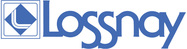 PREZRAČEVALNI SISTEMI LOSSNAYV zaprtih prostorih se zrak s časom slabša, zato je potrebno dovajati v prostore svež zrak. V tradicionalnih sistemih prisilnega prezračevanja je potrebno zunanji zrak ogrevati ali hladiti, da ne bi prišlo do spremembe hidro-termičnega udobja v prostoru, kar zahteva visoko porabo energije. Proizvajalec MITSUBISHI ELECTRIC je z občutljivostjo do varčevanja energije že pred 20 leti izumil in izdelal rekuperator toplote LOSSNAY, ki v prenaša termično energijo izhodnega zraka na doveden svež zrak. Sistem je lahko vgrajen avtonomno ali v kombinaciji z sistemom klimatizacije.maksimalni pretok zraka po modelih, od 150 - 2000m3/h uporablja se za vse vrste objektov (pisarne, hiše, trgovine, športni objekti, restavracije, banke, itd.)visoka skupna učinkovitost toplotne izmenjave, do 88%možnost integracije v sistem klimatizacije in povezava s kanalskimi klimatskimi napravamiintegrirani sistem nadzorujemo z enim stenskim žičnim upravljalnikom s tedenskim časovnikom.Princip delovanja

Delovanje rekuperatorja toplote LOSSNAY razumemo, če pihnemo topel zrak v tulec iz papirja; pri tem roke občutijo toploto, če pa pihnemo hladen zrak, občutimo hlad. Sistem LOSSNAY deluje po tem principu, tako da izkorišča lastnosti papirja pri izmenjavi temperature in vlage.
Osnovni element enote rekuperacije toplote LOSSNAY je izmenjevalni paket, izdelan iz posebnega, dodatno obdelanega, izredno tankega papirja, ki omogoča izmenjavo toplote in vlažnosti med vhodnim in izhodnim zrakom, istočasno pa preprečuje prehod plinov in nečistoč v zraku.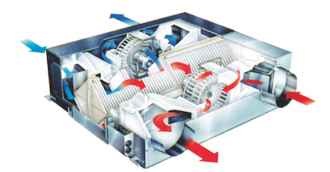 LOSSNAY LOKALNO PREZRAČEVALNI MODEL VL-100EU5-ESvež zrak v vsak prostor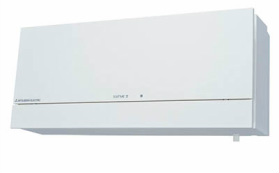 Ohišje sijoče bele barveKompaktna oblika z ravnimi linijami Enostavna vgradnja s priloženimi cevmi za odvod in dovod zrakaEfektivni vnos svežega zraku z možnostjo izbire dveh hitrosti prek zunanjega stikalaMožnost vgradnje v steno do 550 mm debelineVisoka učinkovitost izmenjave toploteNizki stroški investicijeNizki stroški obratovanjaNastavljiva loputa za izpih zrakaFiltriranje zraka na dovodu in odvoduVisoko učinkovit filter vhodnega zraka (F7 kot opcijski dodatek)Možnost izvedbe vklopa/izklopa enote prek zunanjega stikala ali časovnika, CNS, CO2 senzorja…LOSSNAY CENTRALIZIRANO PREZRAČEVALNI MODEL LGH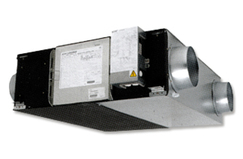 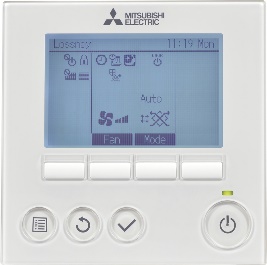 Serija RVX, 9 modelov (od 15 do 200)                                                              Maksimalni pretok zraka po modelih, od 150 - 2000m3/hUporablja se za vse vrste objektov (pisarne, hiše, trgovine, športni objekti, restavracije, banke, itd.)Visoka skupna učinkovitost toplotne izmenjave, do 89,5%  Odličen nadzor pretoka zraka - 4 hitrosti ventilatorja Multi-modalno prezračevanje z regulacijo tlaka in “by-pass” funkcijo Možnost integracije v sistem klimatizacije in povezava s kanalskimi klimatskimi napravami  Integrirani sistem nadzorujemo z enim stenskim žičnim upravljalnikom s tedenskim časovnikomEkonomična investicija za čist zrak Vse naprave Lossnay so opremljene z zračnim filtrom G3. Modeli LGH se lahko opremijo s filtri visoke učinkovitosti kategorije F7.Območje delovanjaLossnay LGH-RVX deluje v območju od -10oC do +40oC in maksimalno 80% relativne vlažnosti. Pri zunanjih temperaturah < -10oC ventilator deluje intervalno, zato se pri teh pogojih priporoča uporaba grelca, ki je lahko krmiljen s strani naprave lossnay LGH.TOPLOTNE ČRPALKEECODAN IN ZUBADANEcodan je ogrevalni sistem s toplotno črpalko zrak-voda v deljeni izvedbi (zunanja enota + notranja vodna enota). Namenjen je ogrevanju ogrevalne vode in sanitarne vode. Je energetsko varčen in varen za okolje, saj deluje po principu toplotnih črpalk, ki s pomočjo koriščenja majhnega deleža primarne električne energije zajemajo  velik del “toplote iz okoliškega zraka”. Opremljen je s sodobno invertersko tehnologijo, ki z optimalnim prilagajanjem grelne moči omogoča zelo natančno nadziranje ciljne sobne temperature in zagotavlja udobno ogrevanje. Ključne prednosti sistema v deljeni izvedbi s toplotno črpalko zrak-voda Ecodan so energetska varčnost, toplotno udobje, učinkovitost ogrevanja pri izjemno nizkih zunanjih temperaturah ter enostavna instalacija. Naprave, ki so uvrščene na seznam ustrezne opreme EKO SKLAD so subvencionirane v skladu z aktualnimi javnimi pozivi EKO SKLAD-a. 
Sistem Ecodan je razvil Mitsubishi Electric na Japonskem, na osnovi dolgoletnih izkušenj v proizvodnji inverterskih sistemov s toplotno črpalko, kar zagotavlja najvišjo kakovost delovanja. Na izbiro sta dve seriji zunanjih enot, ECODAN in ZUBADAN ter dve seriji kompaktnih notranjih enot (CYLINDER UNIT in HYDRO BOX).  Proizvajalec je učinkovito delovanje ZUBADAN serije zagotovil z uporabo posebne tehnologije z edinstvenim sistemom "Flash injection", ki ohranja nominalno moč gretja do -15°C zunanje temperature.Vse notranje enote so enostavne za namestitev v vseh vrstah zgradb in prostorih z različno namembnostjo. Notranja vodna enota z vgrajenim rezervoarjem sanitarne tople vode (Cylinder unit) je visoka le 1,6 metra, vendar ima rezervoar kljub temu 200 l koristnega volumna. Notranja vodna enota tip Hydro box je kompaktna in meri 800Vx530Šx360G mm.  Izbira različnih zunanjih in notranjih enot (z rezervoarjem sanitarne vode ali brez) omogoča optimalno rešitev za uporabnike z različnimi potrebami.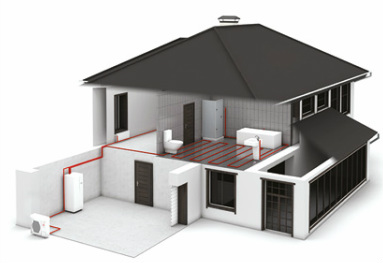 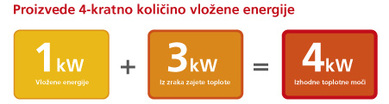 Notranje enoteZunanje enoteIzbira zunanje enote je odvisna od moči, ki jo potrebujemo, tipa razvoda (talno gretje, radiatorji ali kombinacija) in podnebnih značilnosti območja, kjer stoji objekt. Zunanje enote od 8.0 do 16.0 kW nazivne moči z različnimi lastnostmi vam omogočajo, da sestavite primeren sistem, ki lahko popolnoma samostojno, ali v kombinaciji z drugini toplotnimi viri, ogreva tudi večje stavbe.
Zunanje enote serije ZUBADAN omogočajo višje temperature vode in višje moči pri zelo nizkih zunanjih temperaturah, zato so priporočljive za sisteme z uporabo radiatorjev in za uporabo na zelo hladnih območjih.
V letu 2014 je proizvajalec še dodatno izboljšal ponudbo sistemov s toplotno črpalko z novimi modeli zunanjih enot ZUBADAN, ki v oznaki modela vsebujejo zapis R2 in delujejo do zunanje temperature -28°C.Zunanje enoteECODAN                                                                               ZUBADAN                   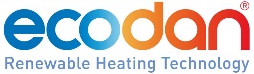 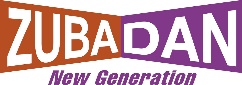 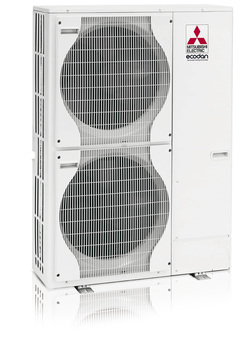 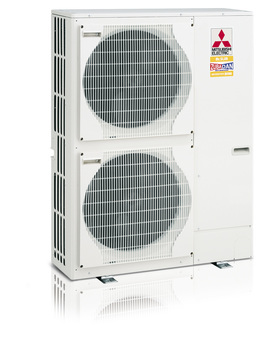 ZRAČNE ZAVESE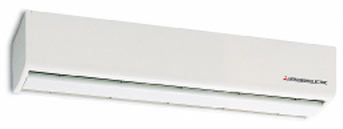 Skrbi za izolacijo temperature in izgubo toploteUčinkovito preprečuje pobeg hladnega zraka med hlajenjemUčinkovito preprečuje pobeg toplega zraka med segrevanjemŠčiti vdor neprijetnih elementov, ki prihajajo iz "zunanjosti" (npr. izpušni plini, dim, vonj žuželke…)Omogoča uporabnikom svobodni vstop in izstop Namesti se lahko horizontalno ali vertikalno2 hitrosti delovanja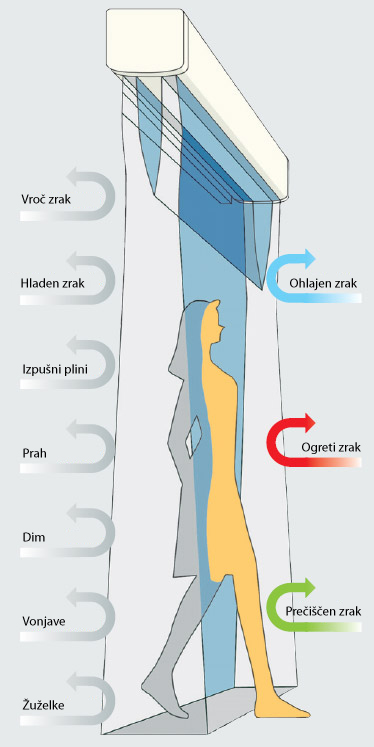 KLIMATSKE NAPRAVEMSZ-FH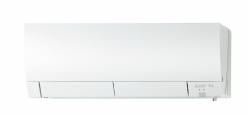 Energijski razred A+++Deluje do zunanje temperature -15oC (hiper gretje tudi do -25oC)Dovršena filtracija zraka Plasma QuadUsmerjeno delovanje s pomočjo 3D senzorjaTedenski časovnik z dvema dnevnima nastavitvama delovanjaTiho delovanje 20dBRazpoložljive velikosti 2.5kW, 3.5kW, 5.0kWFilter plasma Quad je plazemski filtrirni sistem nameščen v notranji enoti, kjer s pomočjo električnega polja odstranjuje bakterije, viruse, alergene in prah. Elektrode iz volframa zagotavljajo zmogljivo razelektritev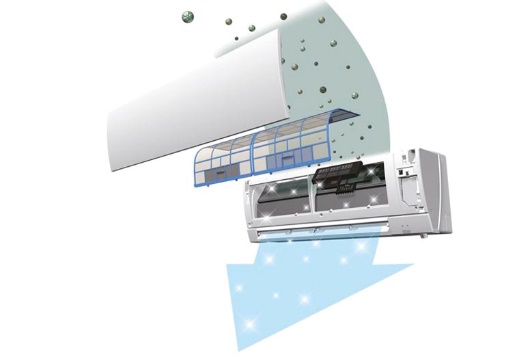 MSZ-EF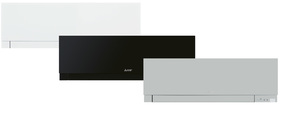 Notranje stenske enote v treh barvah: beli, srebrni in črniRavne linije primerne za prostore z moderno opremoNatančna kontrola moči delovanja z invertersko tehnologijoZelo tiho delovanje, 21 dbA pri minimalni hitrostiVarčno hlajenje (razred sezonske učinkovitosti A+++ pri modelih 25 in 35)Učinkovito ogrevanje (razred sezonske učinkovitosti A++ pri modelih 25 in 35)Deluje do zunanje temperature -20oCTedenski časovnik z dvema dnevnima nastavitvama delovanjaEncimski filter za prečiščevanje zrakaNano platinum filter z visoko oksidativno močjo nevtralizira bakterije, viruse, alergene in neprijetne vonjaveRazpoložljive velikosti 2.5kW, 3.5kW, 4.2kW, 5.0kWMSZ-SF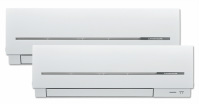 Elegantna in prilagodljiva oblikaVisoka energijska učinkovitostEnergijski razred A++ Širok razpon modelov  Tiho delovanje 19dBNastavitev delovanja s tedenskim časovnikomNano platinum filter z visoko oksidativno močjo nevtralizirabakterije, viruse, alergene in neprijetne vonjaveDeluje do zunanje temperature -20oCRazpoložljive velikosti 2.5kW, 3.5kW, 4.2kW, 5.0kWMSZ-GF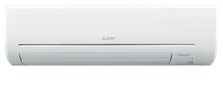 Velika moč in učinkovitost hlajenja in ogrevanja večjih prostorov Energijski razred A++Avtomatsko delovanje, daljinsko upravljanje in tedenski časovnikNano platinum filter z visoko oksidativno močjo nevtralizirabakterije, viruse, alergene in neprijetne vonjave Tiho delovanjeRazpoložljive velikosti 6.0kW, 7.1kW.MSZ-DM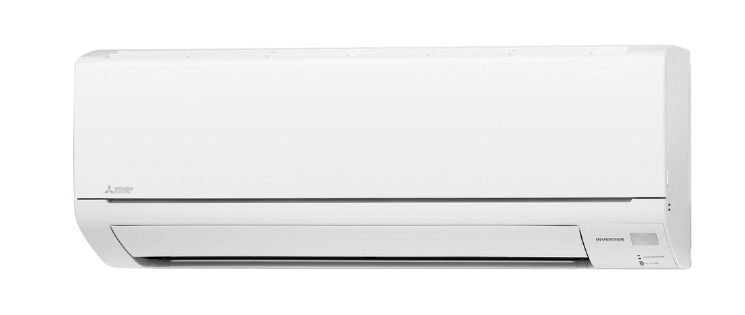 Na razpolago v enojni in multi izvedbi(z zunanjimi enotami serije MXZ-DM, za dvojček in trojček)Varčnost in udobje hkrati zaradi natančne inverterske kontrole delovanjaNeslišno delovanje notranje enote pri najnižji hitrosti, 22 – 23 dBEnergijski razred A+Ogrevanje do -10°C zunanje temperatureHlajenje do -10°C (enojni sistemi) oz. do -15°C (multi sistemi)Kompaktne enoteRazpoložljive velikosti 2.5kW, 3.5kW.MSZ-HJ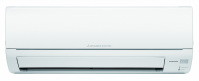 Natančna kontrola moči delovanja z invertersko tehnologijo Ekonomična in hitra rešitev hlajenja in dogrevanja prostorov Gretje deluje do -10°C zunanje temperature  Energijski razred A Tiho delovanje za visoko udobje v poletnih dnehNa razpolago tudi v varianti dvojček in trojčekRazpoložljive velikosti 2.5kW, 3.5kW, 5.0kW, 6.0kW, 7.1kW.MFX-KJ Talna klimatska naprava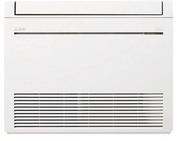 Zelo učinkovita naprava pri režimu ogrevanjaTalna izvedba notranje enote za veliko udobje ogrevanja in hlajenjaEnergijski razred A+++/A++Optimalna razporeditev zraka s pomočjo patenta gibanja lameleHlajenje do -10°C in gretje do -15°C zunanje temperatureModeli z zunanjo enoto VEHZ ogrevajo do -25°C zunanje temperatureKatehinski filter za odstranjevanje bakterijHitro in enostavno čiščenjeModeren dizajn Zelo tiho delovanje 19db, pri najnižji hitrostiRazpoložljive velikosti 2.5kW, 3.5kW, 5.0kWSLZ-KA Kasetna klimatska naprava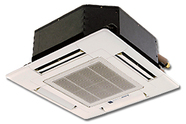 4-potna kasetna enota 60x60 cmGretje in hlajenje do -10°C zunanje temperature. Modeli z zunanjo enoto VAHR1 ogrevajo do -20°C zunanje temperatureEnergijski razred A+IR daljinski upravljalnikVisok učinek z najnovejšo DC inverter tehnologijRazpoložljive velikosti 2.5kW, 3.5kW, 5.0kW.SEZ-KD Kanalska klimatska naprava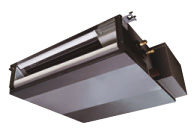 Izjemno nizka kanalska enota - višina enote le 200 mm, širina 990 mmGretje in hlajenje do -10°C zunanje temperatureModeli z zunanjo enoto VAHR1 ogrevajo do -20°C zunanje temperatureEnergijski razred A+Stenski dalinski upravljalnik PAR-30MAAIR daljinski upravljalnik po naročiluVisok učinek delovanja z  uporabo DC inverter tehnologijeMožnost povezave z rekuperatorjem toplote LOSSNAY in upravljanje obeh naprav preko enega stenjskega daljincaRazpoložljive velikosti 2.5kW, 3.5kW, 5.0kW, 6.0kW, 7.1kW.MULTI SISTEMI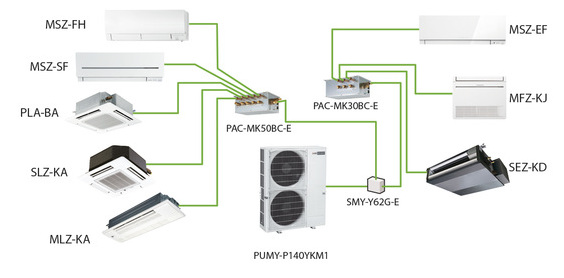 Učinkovito in enostavno hlajenje in ogrevanje več različnih prostorov  Klimatski sistemi za klimatizacijo z več notranjimi enotami povezanimi na eno zunanjo enotoMožnost različnih tipov notranjih enot v skladu s potrebam prostora in možnostjo namestitve.Sistemi ECODAN z notranjo enoto Cylinder unit Kompaktna vodna enota
z rezervoarjem
tople sanitarne vode            Sistemi ECODAN z notranjo enoto Hydro boxKompaktna vodna enota
brez rezervoarja
tople sanitarne vode